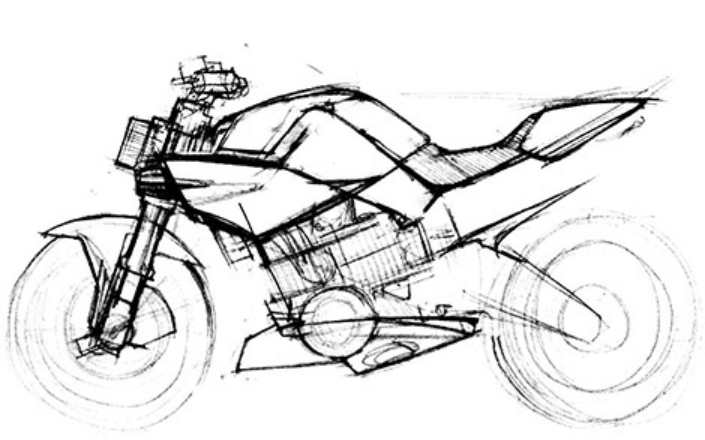 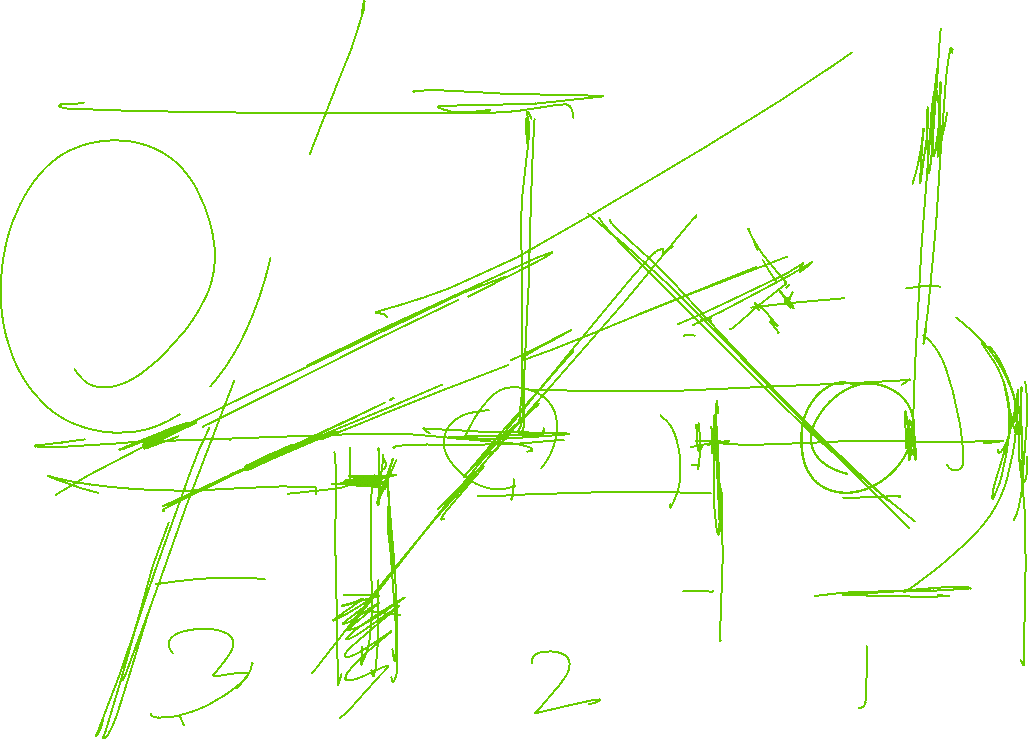 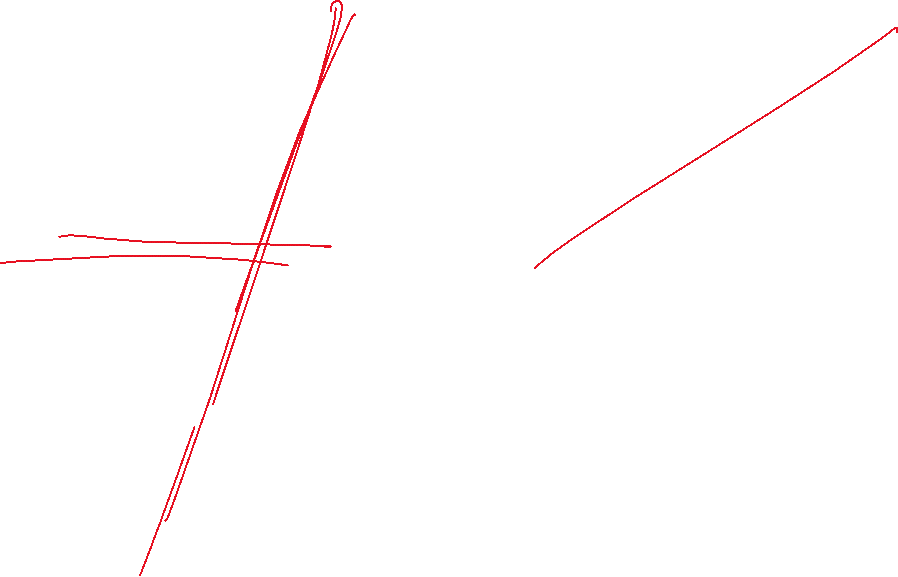 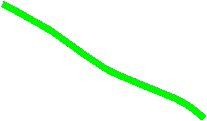 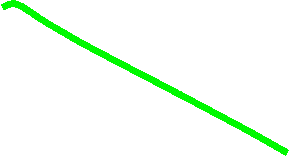 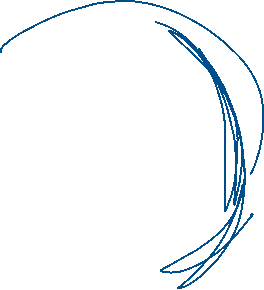 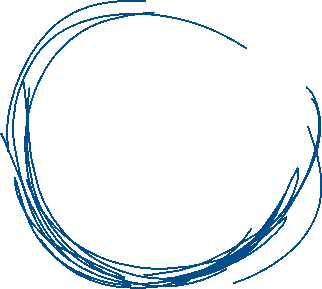 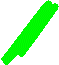 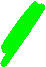 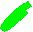 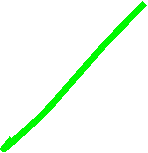 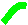 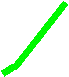 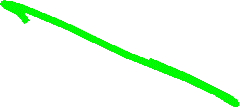 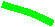 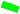 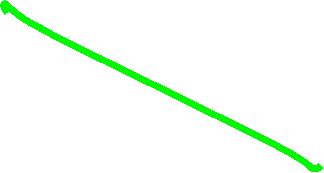 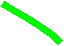 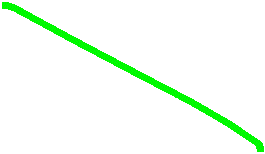 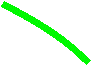 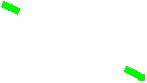 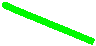 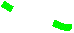 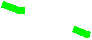 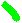 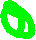 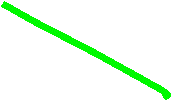 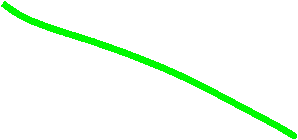 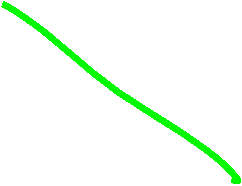 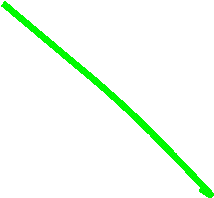 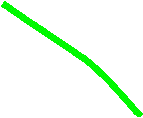 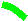 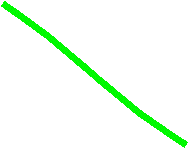 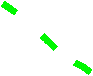 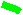 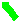 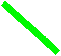 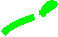 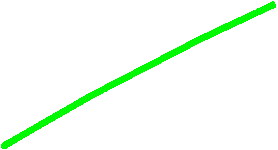 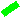 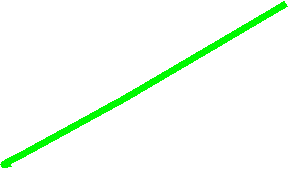 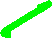 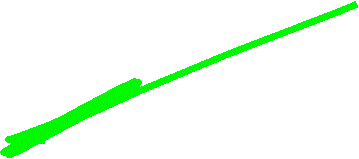 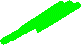 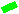 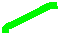 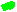 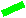 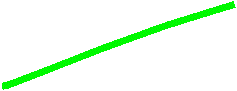 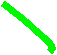 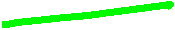 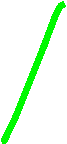 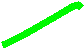 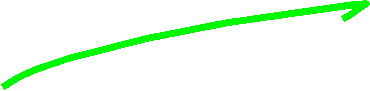 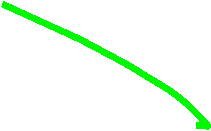 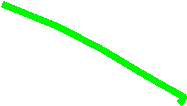 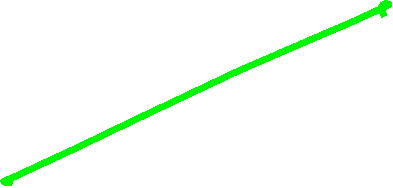 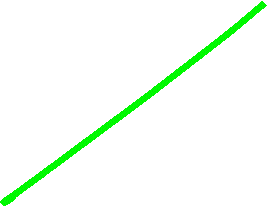 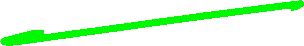 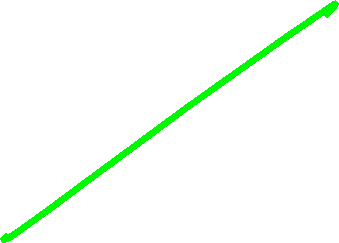 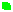 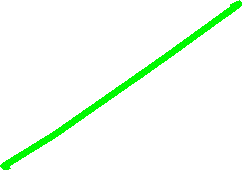 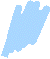 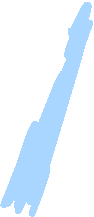 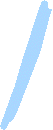 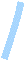 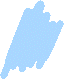 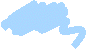 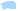 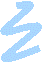 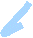 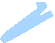 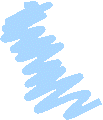 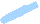 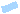 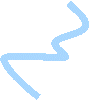 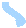 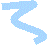 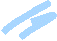 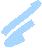 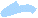 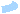 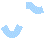 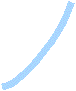 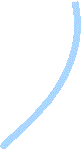 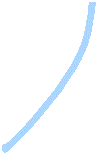 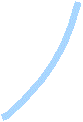 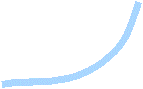 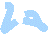 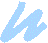 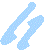 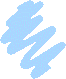 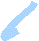 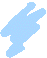 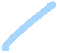 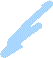 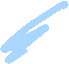 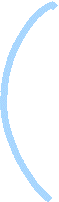 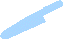 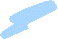 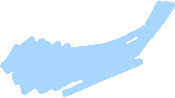 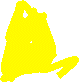 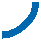 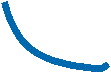 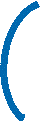 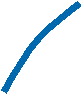 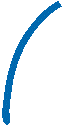 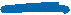 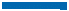 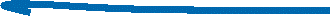 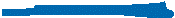 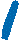 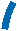 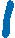 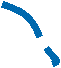 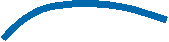 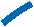 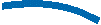 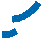 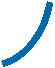 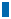 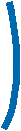 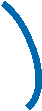 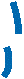 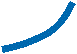 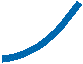 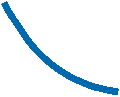 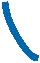 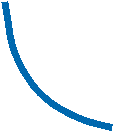 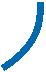 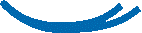 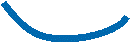 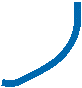 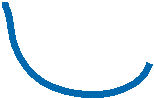 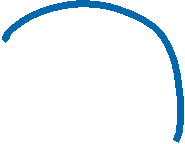 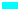 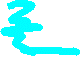 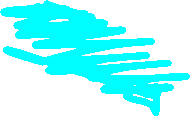 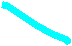 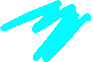 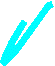 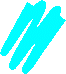 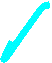 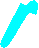 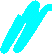 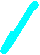 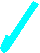 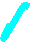 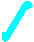 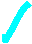 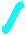 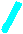 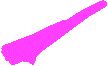 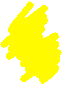 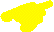 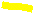 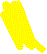 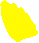 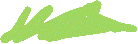 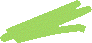 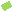 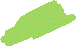 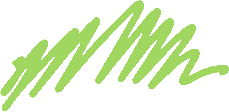 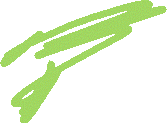 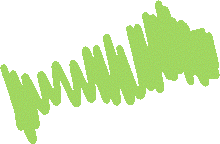 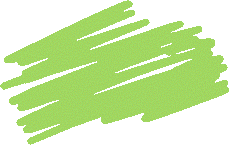 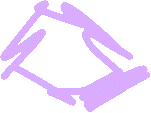 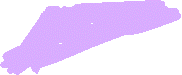 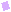 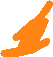 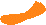 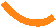 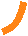 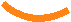 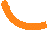 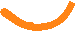 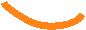 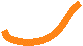 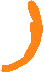 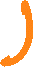 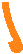 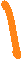 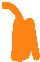 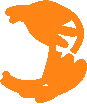 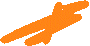 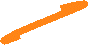 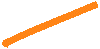 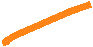 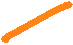 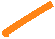 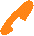 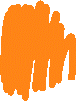 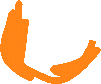 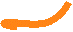 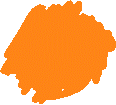 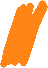 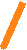 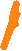 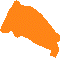 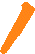 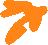 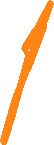 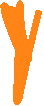 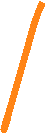 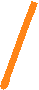 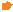 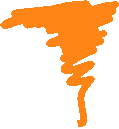 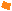 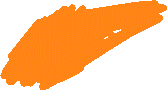 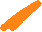 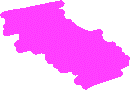 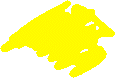 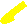 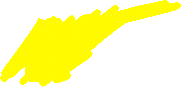 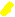 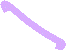 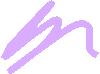 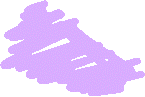 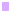 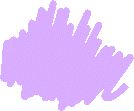 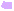 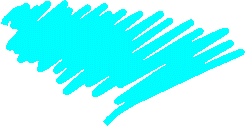 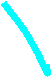 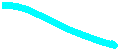 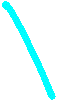 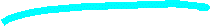 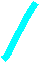 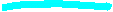 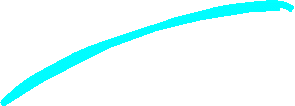 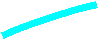 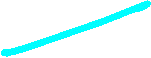 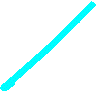 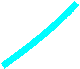 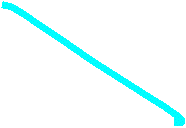 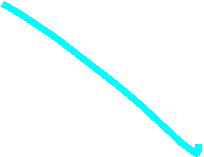 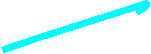 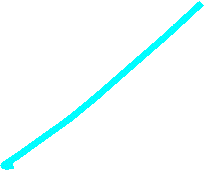 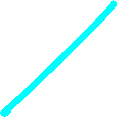 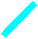 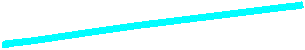 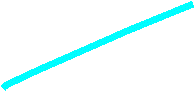 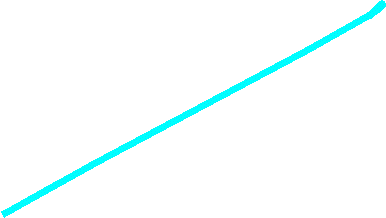 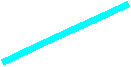 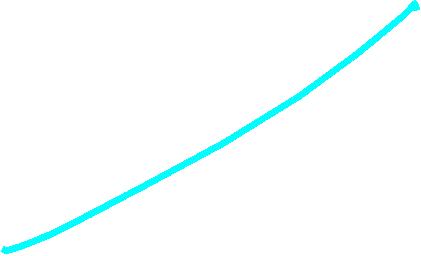 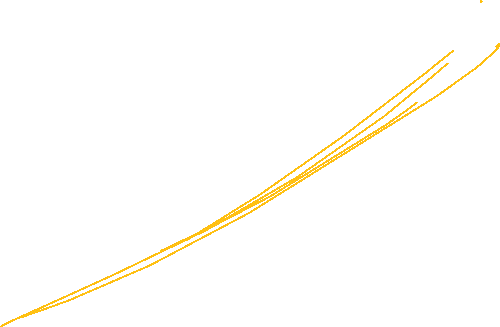 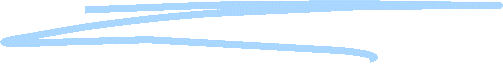 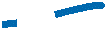 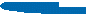 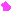 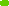 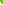 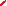 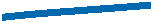 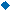 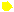 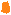 GEOMETRIC MODULE SHAPES 23 & 24 APRIL – 11TH WEEK 2024 – IN CLASS PRACTICE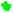 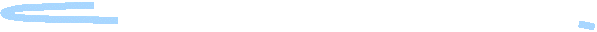 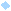 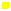 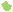 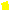 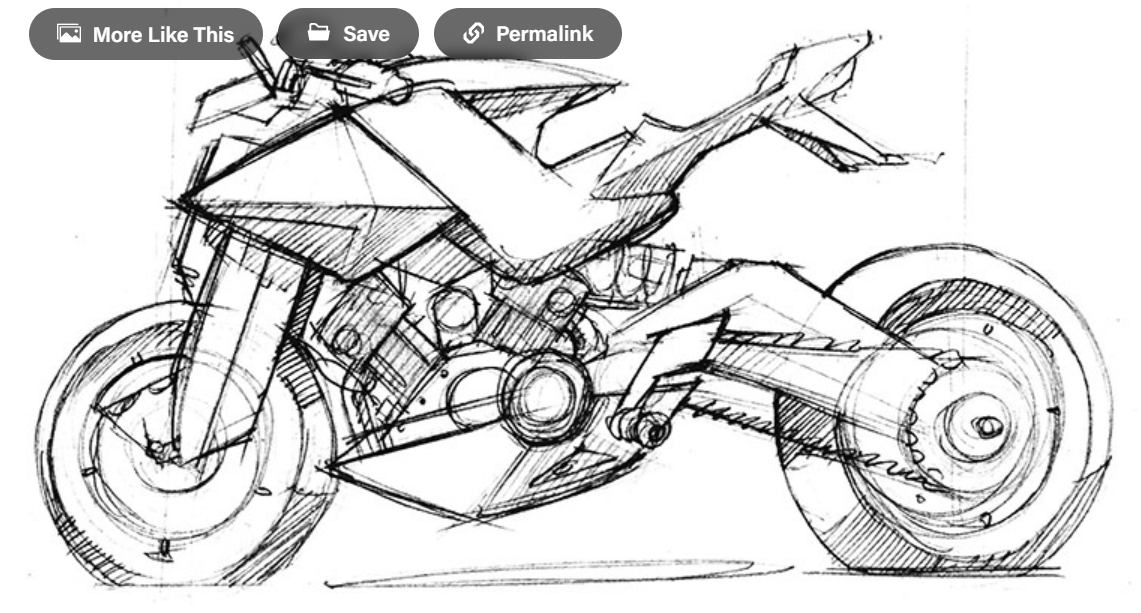 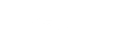 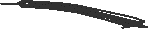 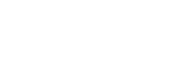 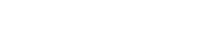 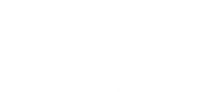 GEOMETRIC MODULE SHAPES 23 & 24 APRIL – 11TH WEEK 2024 – IN CLASS PRACTICE STUDIO 2B – TEACH.: Angeliki Brisnovali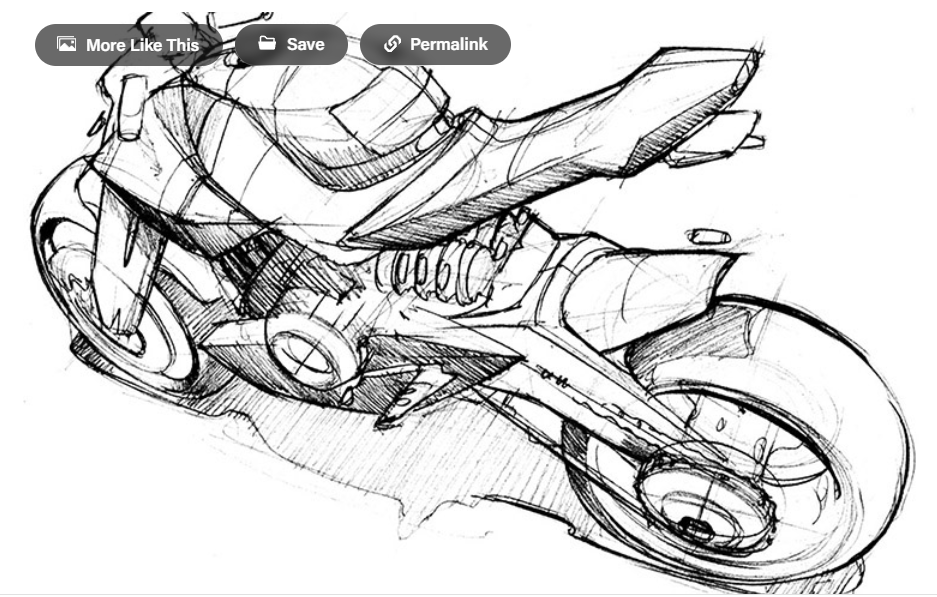 GEOMETRIC MODULE SHAPES 23 & 24 APRIL – 11TH WEEK 2024 – IN CLASS PRACTICE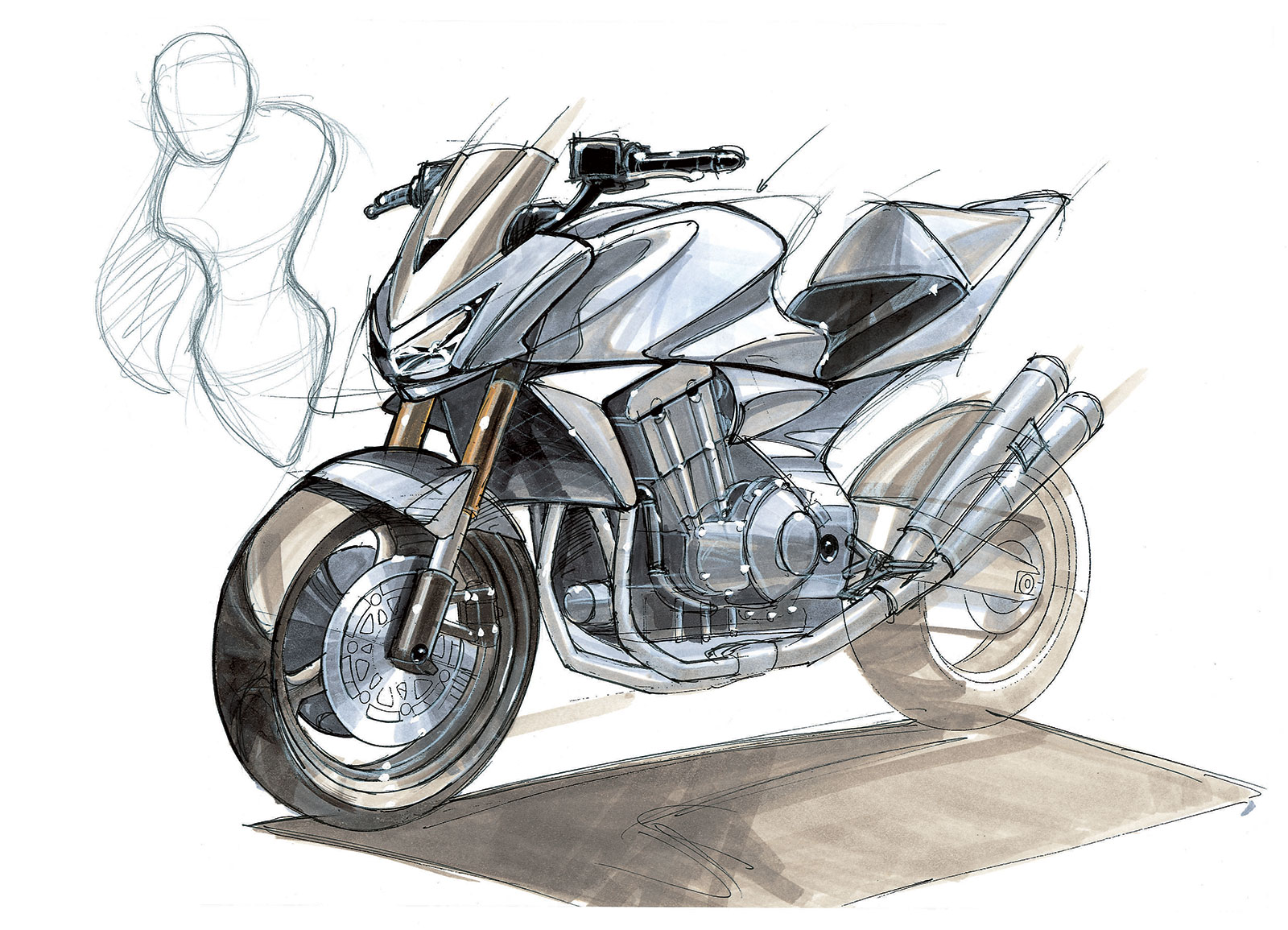 https://www.carbodydesign.com/gallery/2021/05/iaad-and-kawasaki-challenge-you-to-imagine-the-vehicle-of-the-future-and-win-a-scholarship-for-iaads-transportation-bachelor-degree-course/4/#google_vignette  Kawasaki Motorbike Design Sketch IAAD – practice multi color material - STUDIO 2B – TEACH.: Angeliki Brisnovali https://www.behance.net/gallery/6323961/Motorcycle-design-and-model-Spada 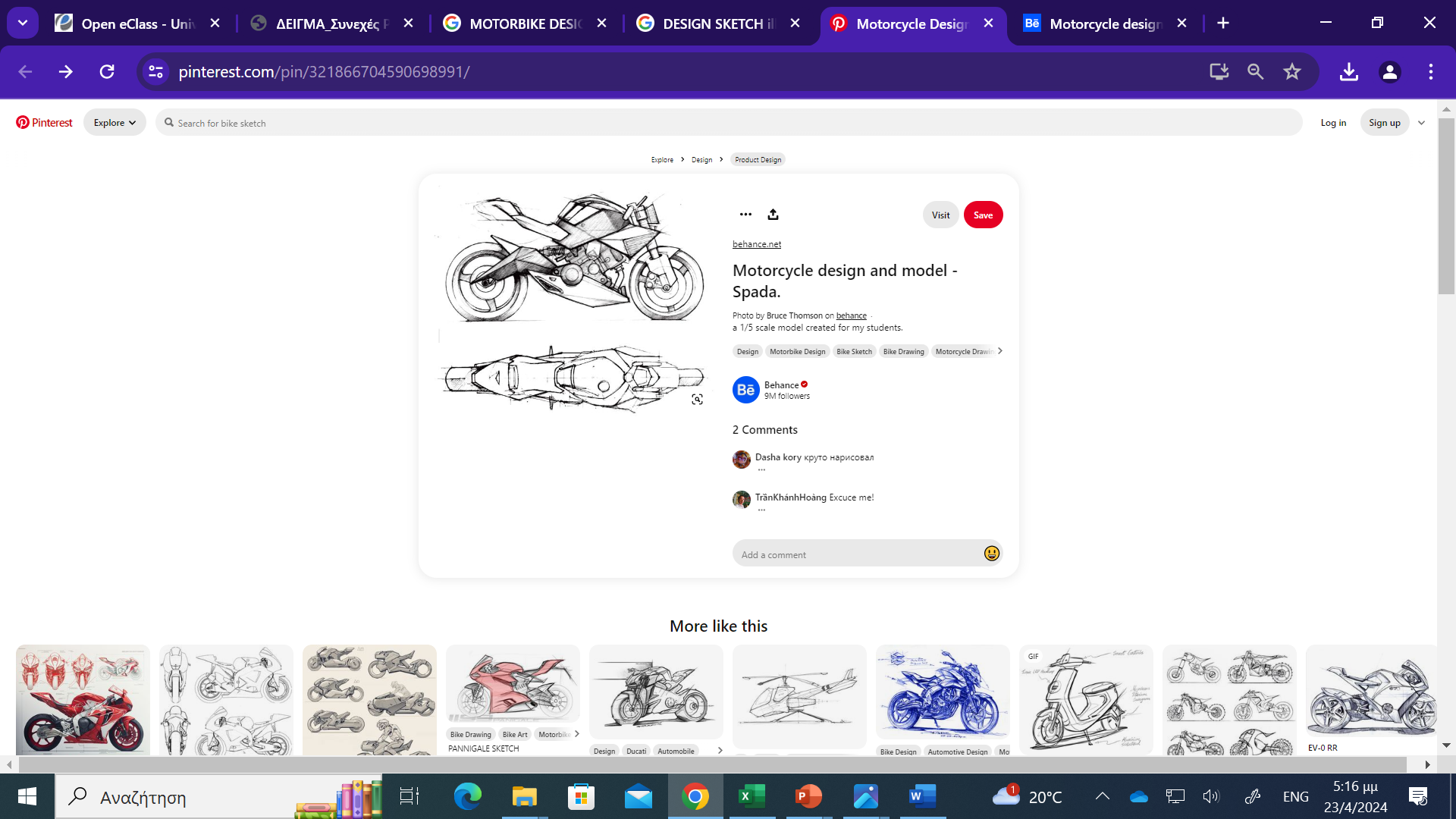  STUDIO 2B – SPRING 2024 - TEACH.: Angeliki Brisnovali 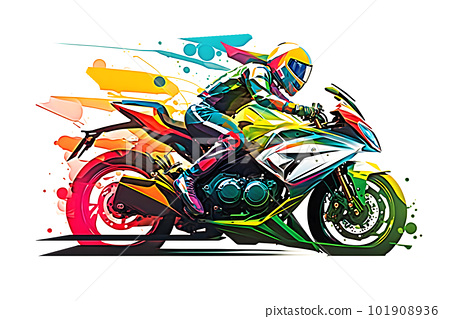 STUDIO 2B – SPRING 2024 - TEACH.: Angeliki Brisnovali 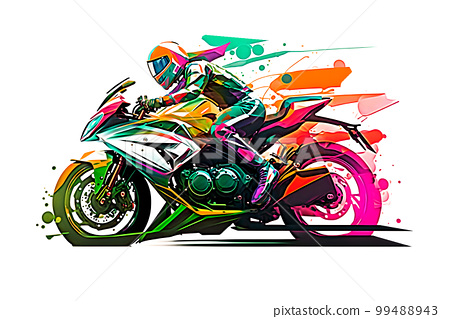 STUDIO 2B – SPRING 2024 - TEACH.: Angeliki Brisnovali 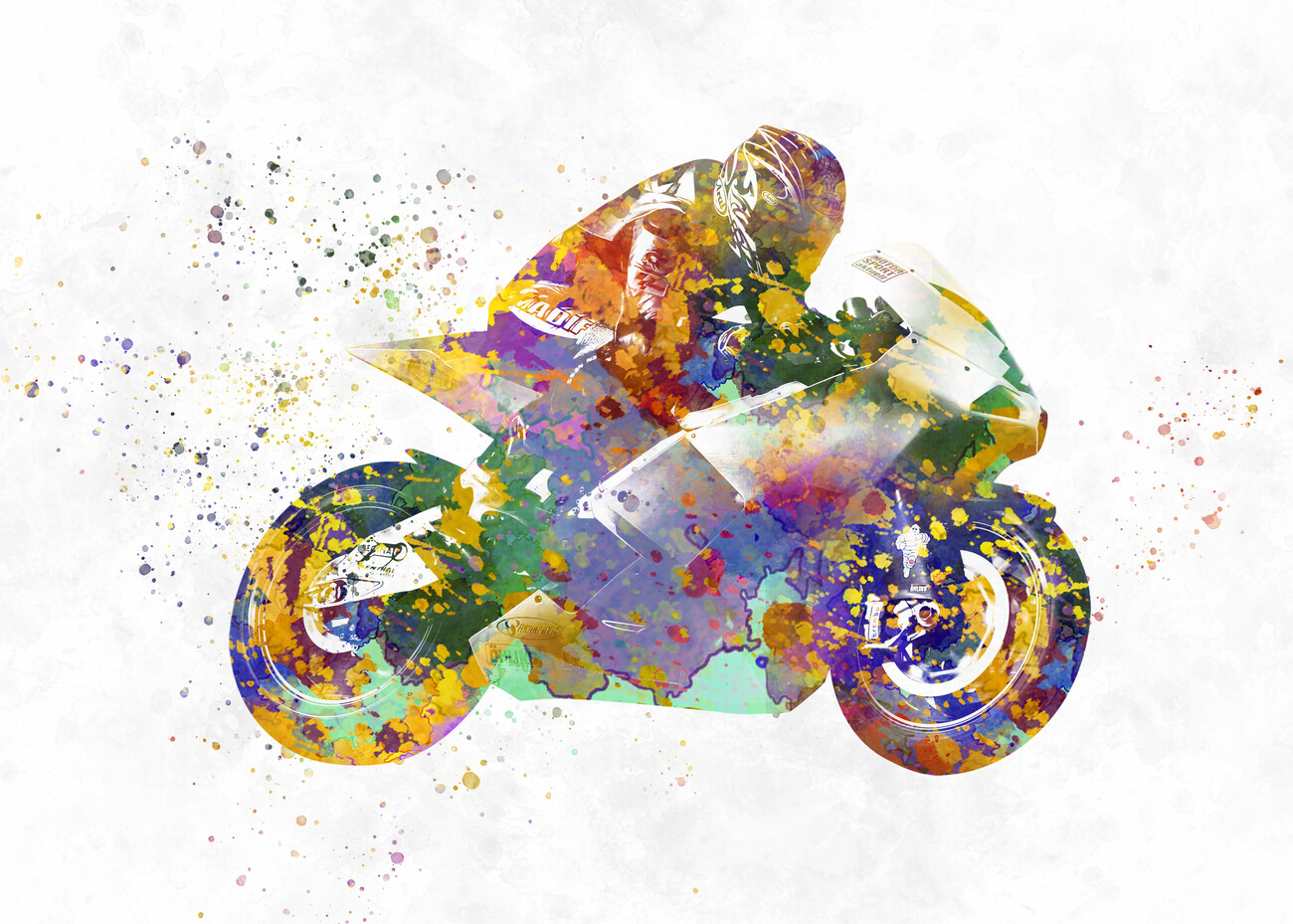 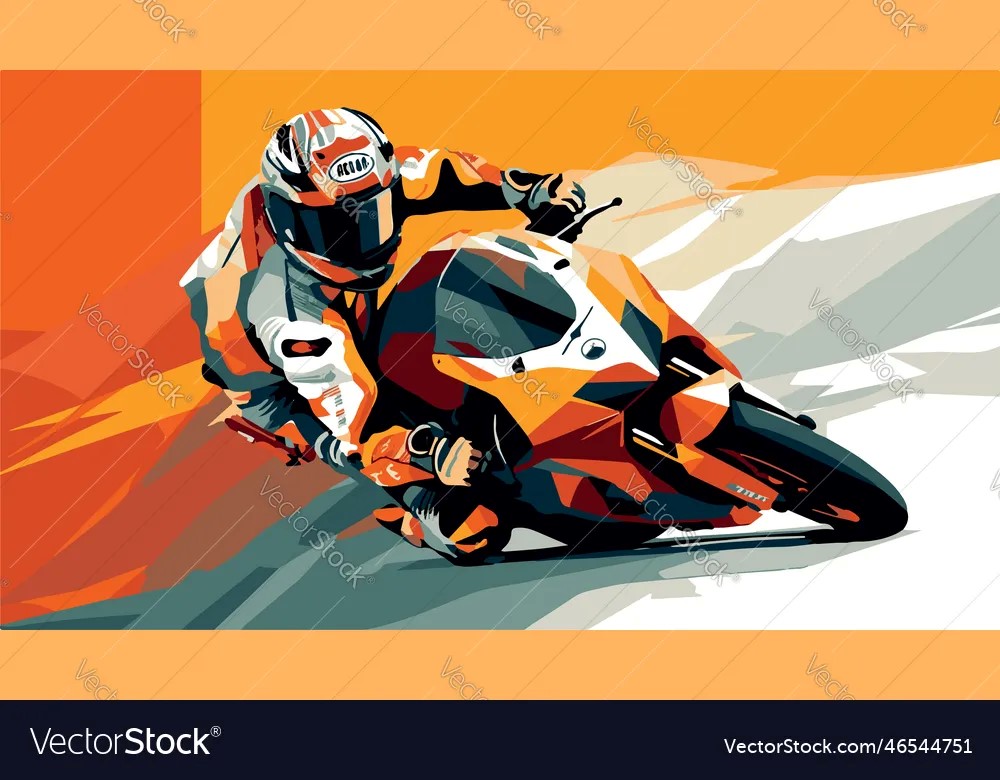 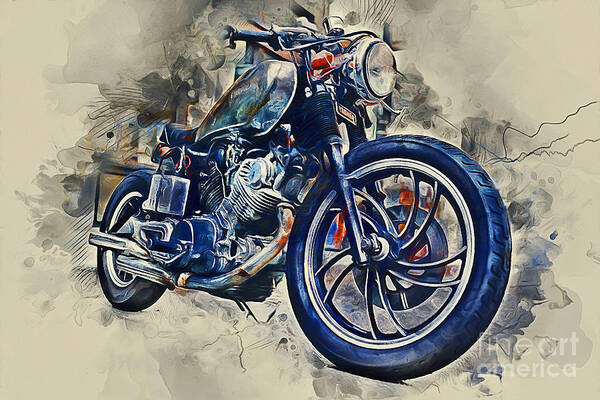 